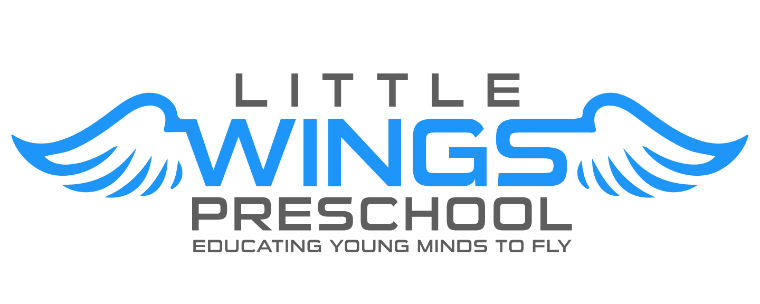 School Supply List*Please label with child’s name*Three ring binderFolder                                              Hand Sanitizer                                                     Clorox Wipes                                                         Paint shirt labeled with child’s name                                                           Crayons (24 pack)                                                                                 Markers (8-10 pack)Art Supply Box 					  		Water color paints	1 package paper plates				 1 package printer paper			Scissors2- Glue sticksGlue bottleDry erase markers